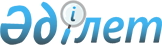 О внесении изменения в решение маслихата от 28 декабря 2013 года № 153 "О возмещении затрат на обучение на дому детей с ограниченными возможностями из числа инвалидов"
					
			Утративший силу
			
			
		
					Решение маслихата Алтынсаринского района Костанайской области от 3 июля 2020 года № 32. Зарегистрировано Департаментом юстиции Костанайской области 8 июля 2020 года № 9310. Утратило силу решением маслихата Алтынсаринского района Костанайской области от 30 декабря 2021 года № 65
      Сноска. Утратило силу решением маслихата Алтынсаринского района Костанайской области от 30.12.2021 № 65 (вводится в действие по истечении десяти календарных дней после дня его первого официального опубликования).
      В соответствии со статьей 16 Закона Республики Казахстан от 11 июля 2002 года "О социальной и медико-педагогической коррекционной поддержке детей с ограниченными возможностями" Алтынсаринский районный маслихат РЕШИЛ:
      1. Внести в решение маслихата "О возмещении затрат на обучение на дому детей с ограниченными возможностями из числа инвалидов" от 28 декабря 2013 года № 153 (опубликовано 7 февраля 2014 года в районной газете "Таза бұлақ - Чистый родник", зарегистрировано в Реестре государственной регистрации нормативных правовых актов под № 4417) следующее изменение:
      подпункт 3) пункта 2 указанного решения изложить в новой редакции:
      "3) для возмещения затрат на обучение получатель представляет следующие документы:
      заявление;
      документ, удостоверяющий личность получателя (для идентификации личности);
      заключение психолого-медико-педагогической консультации;
      справка об инвалидности;
      документ, подтверждающий сведения о номере банковского счета;
      справка из учебного заведения, подтверждающая факт обучения ребенка-инвалида на дому.
      Документы представляются в подлинниках и копиях для сверки, после чего подлинники документов возвращаются получателю;".
      2. Настоящее решение вводится в действие по истечении десяти календарных дней после дня его первого официального опубликования.
					© 2012. РГП на ПХВ «Институт законодательства и правовой информации Республики Казахстан» Министерства юстиции Республики Казахстан
				
      Председатель сессии 

А. Уразбаева

      Секретарь маслихата 

Б. Есмуханов
